Комитет по стандартам ВОИС (КСВ)Возобновленная четвертая сессияЖенева, 21-24 марта 2016 г.ВОПРОСНИК ПО ИСПОЛЬЗОВАНИЮ СТАНДАРТОВ ВОИСДокумент подготовлен СекретариатомВВЕДЕНИЕСтандарты ВОИС предназначены для трех основных групп пользователей:  ведомств промышленной собственности (ВПС), пользователей информации в области промышленной собственности (ПС) и заявителей.  ВПС используют стандарты ВОИС в своей практической деятельности для упрощения процедуры международного обмена информацией о ПС и ее распространения.  Стандарты ВОИС отражают передовую практику на момент принятия каждого стандарта и могут быть полезны ВПС, создающим или модернизирующим свои информационные системы и системы публикации.  Знание стандартов ВОИС позволяет пользователям информации о ПС и заявителям лучше понять технические и правовые данные, изложенные в публикуемых документах и уведомлениях ВПС.Для углубленного анализа передовой практики ВПС или содержания того или иного документа в области ПС может быть недостаточно знания одних только рекомендаций стандартов ВОИС.  Поскольку стандарты ВОИС не являются обязательными, ВПС самостоятельно решает, применять ли ему любой из стандартов в полном объеме, частично или не следовать рекомендациям стандартов в принципе;  в некоторых случаях стандарты ВОИС предоставляют гибкость и могут применяться в разных ВПС по-разному.  Таким образом, при анализе практики ВПС или работы с документом в области ПС, подготовленным тем или иным ВПС, крайне важно знать, следует ли данное ведомство рекомендациям стандартов ВОИС и, если следует, то как именно данные рекомендации и стандарты применяются этим органом.В русле этих соображений Международное бюро предлагает провести опрос об использовании стандартов ВОИС ВПС.  Данное исследование поможет установить, насколько активно ВПС используют стандарты ВОИС, и обеспечит лучшее понимание потребностей в сфере дальнейшей стандартизации информации о ПС.  Этот опрос также позволит сделать стандарты ВОИС более востребованными и актуальными среди пользователей информации в области ПС, которые неоднократно заявляли, что для их работы данные об использовании стандартов ВОИС в разных ВПС имеют исключительно важное значение.НОВЫЙ ОПРОСДля систематизации работы в области стандартов и получения четких сведений о том, какие из этих стандартов используются ВПС, Международное бюро подготовило проект вопросника по использованию стандартов ВОИС и представляет его для рассмотрения и утверждения КСВ.  Проект вопросника представлен в приложении к настоящему документу.Ввиду многочисленности действующих стандартов ВОИС (53 шт.) предлагается в рамках данного опроса собрать самую общую информацию, а именно применяет ли ВПС в своей практической деятельности определенный стандарт или нет и планирует ли оно делать это.  Если ВПС пожелает поделиться дополнительной информацией об использовании того или иного стандарта ВОИС или изложить свои замечания или предложения относительно дальнейшей стандартизации в определенной области, оно сможет сделать это, используя поле «Комментарии».Результаты данного опроса будут опубликованы в части 7 Справочника ВОИС по информации и документации в области промышленной собственности (Справочник ВОИС).  Для актуализации информации об использовании ВПС стандартов ВОИС предлагается проводить данный опрос на регулярной основе.Если КСВ примет решение о проведении опроса об использовании стандартов ВОИС на базе вопросника, воспроизведенного в приложении к настоящему документу, необходимо будет обратиться к Международному бюро с просьбой принять следующие меры:подготовить и распространить циркулярное письмо, в котором ВПС будет предложено ответить на поставленные вопросы;подготовить отчет о проведении опроса;  ипредставить результаты опроса для рассмотрения КСВ на его следующей сессии с целью одобрения его публикации в части 7 Справочника ВОИС и принятия других соответствующих мер по мере необходимости.КСВ предлагается:принять к сведению содержание настоящего документа;рассмотреть и утвердить вопросник «Использование стандартов ВОИС ведомствами промышленной собственности:  опрос», воспроизведенный в приложении к настоящему документу; ирассмотреть и одобрить перечень мер, требующихся от Секретариата и указанных в пункте 7, выше.[Приложение следует]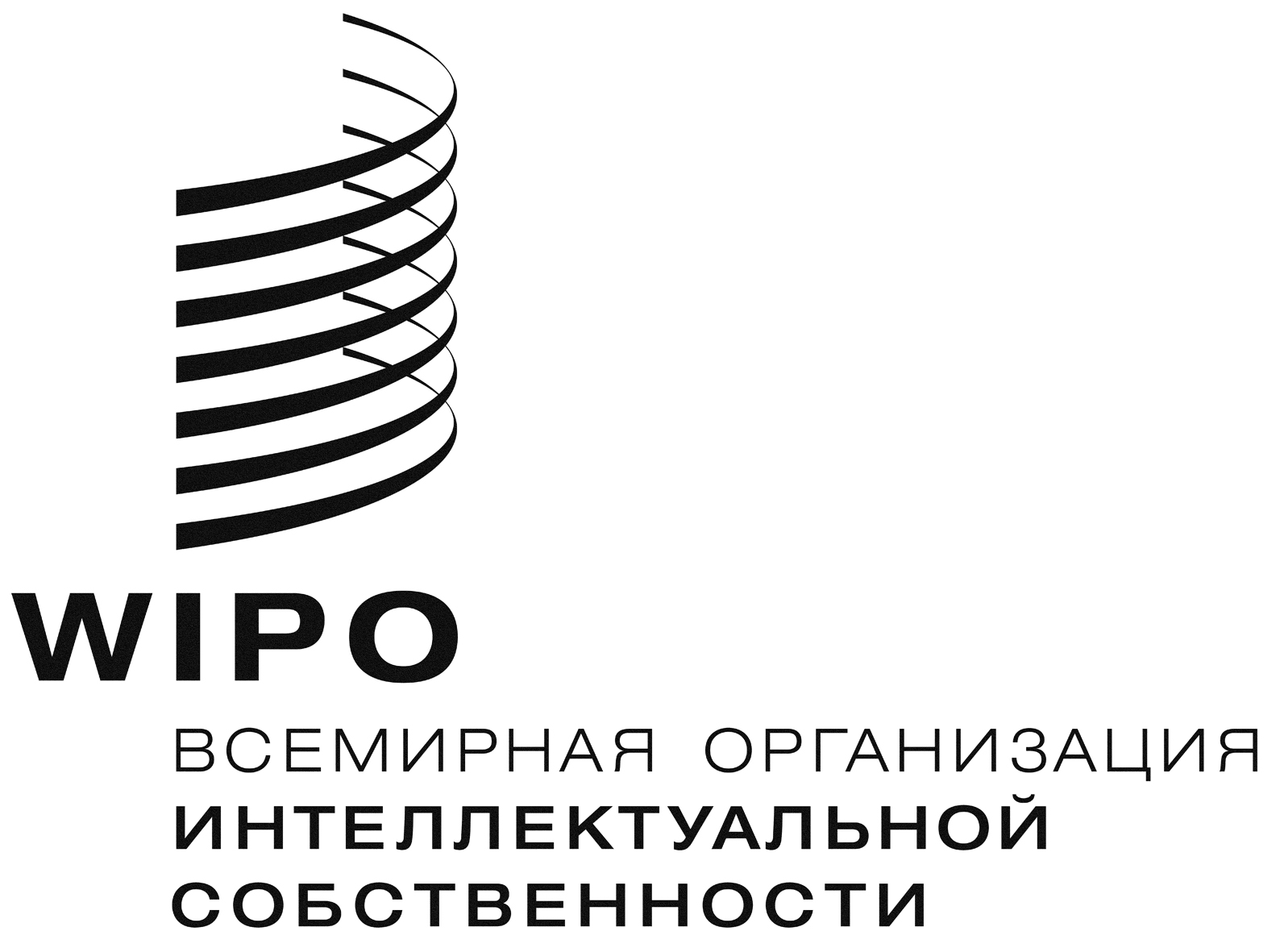 RCWS/4Bis/10    CWS/4Bis/10    CWS/4Bis/10    оригинал:  английскийоригинал:  английскийоригинал:  английскийдата:  22 февраля 2016 г.дата:  22 февраля 2016 г.дата:  22 февраля 2016 г.